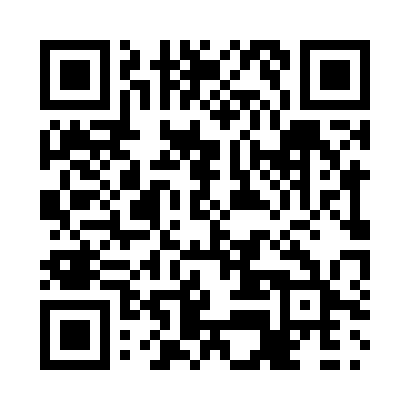 Prayer times for Walkleyburg, Manitoba, CanadaMon 1 Jul 2024 - Wed 31 Jul 2024High Latitude Method: Angle Based RulePrayer Calculation Method: Islamic Society of North AmericaAsar Calculation Method: HanafiPrayer times provided by https://www.salahtimes.comDateDayFajrSunriseDhuhrAsrMaghribIsha1Mon3:265:211:317:049:4011:352Tue3:275:221:317:049:4011:353Wed3:275:231:317:049:3911:354Thu3:275:241:317:049:3911:355Fri3:285:241:327:039:3811:356Sat3:285:251:327:039:3811:357Sun3:295:261:327:039:3711:358Mon3:295:271:327:039:3711:349Tue3:305:281:327:029:3611:3410Wed3:315:291:327:029:3511:3411Thu3:315:301:337:029:3511:3312Fri3:325:311:337:019:3411:3313Sat3:325:321:337:019:3311:3314Sun3:335:331:337:009:3211:3215Mon3:345:341:337:009:3111:3216Tue3:345:361:337:009:3011:3117Wed3:355:371:336:599:2911:3118Thu3:355:381:336:589:2811:3019Fri3:365:391:336:589:2711:3020Sat3:375:401:336:579:2611:2921Sun3:375:421:336:579:2411:2922Mon3:385:431:336:569:2311:2823Tue3:395:441:336:559:2211:2824Wed3:395:461:336:549:2111:2725Thu3:405:471:336:549:1911:2626Fri3:425:481:336:539:1811:2427Sat3:445:501:336:529:1711:2128Sun3:475:511:336:519:1511:1929Mon3:495:521:336:509:1411:1630Tue3:525:541:336:499:1211:1431Wed3:545:551:336:489:1111:11